A Guide for Summer High School Opportunities at UniversitiesCollege admissions are becoming more and more about what you do outside the classroom in your free time. 
There are many great students; what sets you apart is what you have done in addition to your studies.There is no better time than summer to learn something new, gain credits towards college, and experience a college atmosphere.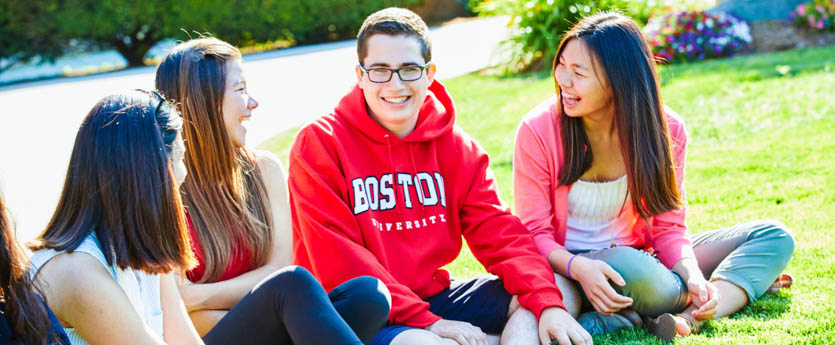 College and Career Guidance OfficeMagen David Yeshivah High SchoolSummer 2017Section 1: New York City SchoolsBaruch CollegeChoose from Five Pre-Professional Specialized Programs		   July 10, 2017 – August 4, 2017 | 9am-4pmBaruch Leadership AcademyThe Baruch Leadership Academy strives to bring talented students from around the globe together in New York City for intellectually stimulating and culturally enriching academic exploration. Academy pre-professional programs allow students to explore new realms of academia, engross themselves in college planning and standardized test preparation, and better plan for success in their future endeavors. At the Baruch College campus, Academy students experience college life while they prepare to shine in the college admissions process, excel at the university level, and embark on successful, focused career paths.The Academy takes place at Baruch College, a thriving, internationally ranked institution, located in the heart of New York City, midtown Manhattan. Academy students experience college as they have access to Baruch College’s state-of-the-art campus including the college’s library system and athletic facilities. The Academy takes students on relevant field trips throughout New York City, allowing them to explore their career field of choice and meet with successful industry insiders. Students at the Academy are able to experience the unique culture and customs of New York City, an international hub for finance, fashion, business, and the arts.Programs								ParticipantsGlobal Finance and Economics					Rising 11th and 12th gradersPre-Med								Rising 11th and 12th gradersEntrepreneurship							Rising 11th and 12th gradersFinancial Engineering & Applied Mathematics			Rising 11th and 12th gradersSophomore Enrichment						Rising 10th gradersEach track at the Baruch Leadership Academy involves intensive classroom workshops and lectures from distinguished university professors and accomplished professionals. Academy students travel to fieldtrips throughout New York City where they can connect the theories that they learn in the classroom to practice in professional settings.Daily SAT prep is provided at the Baruch College campus by instructors from A+ Academy. A+ Academy is a test prep center based in New York, established in 1992.  Every year, A+ Academy helps thousands of students achieve their target SAT scores by offering a structured and targeted learning experience.Tuition: $2,900 for day students | $7,000 for residential studentsProgram cost includes: field trips, costs for trip meals, materials, instruction, SAT prep, recreation, and T-shirt. Not included in this charge are costs for travel expenses commute to and from Leadership Academy and incidentals.Cost for residential students also includes room, board, and a MetroCard to travel to and from our residential facility.Financial Aid: Limited full and partial scholarships are availableApplication Deadline: Competitive Applications are evaluated on a rolling basisFor more information and to access the application: https://www.baruch.cuny.edu/academy/# Location: 55 Lexington Avenue (at 24th Street), New York, NY 10010Email: academy@baruch.cuny.edu		  Phone: (646) 312-4587Barnard CollegeChoose From 6 Distinct Programs				All programs for rising high school juniors & seniorsSummer in the City at BarnardStudents from around the globe come to New York City to pursue their passions in a rigorous, academic setting. With six distinct programs to choose from, ranging from entrepreneurship to dance, you have the unique opportunity to explore an area of interest on a deeper level through both in-class discussions and city exploration. As part of the learning experience at Barnard, you will get a taste of both college life and the Big Apple!Summer in the City: June 25, 2017 – July 21, 2017 | Residential Tuition: $7,500	      Commuter Tuition: $4,500Students take two courses of their choice over the span of four weeks. As part of the program, students both participate in admissions and career workshops and explore New York through class trips and excursions.Course options include, but are not limited to: Architecture, Journalism, Neuroscience, Web DevelopmentLiberal Arts Intensive: July 9, 2017 – July 14, 2017 | Residential Tuition: $2,600	      Commuter Tuition: $1,750For one week, students take one course of their choice in the morning.  Afternoons are free for students to explore what the city has to offer!Young Women’s Leadership Institute: June 25, 2017 – July 3, 2017 | Residential Tuition Only: $3,600Students delve into gender issues, social change, and leadership in this intensive one week program. Comprised of morning lectures and afternoon workshops, students develop a deeper understanding of leadership through a feminist lens.Dance in the City: July 9, 2017 – July 19, 2017 | Residential Tuition Only: $3,600In this rigorous ten day program, students explore dance from all angles.  From dance theory and history classes to technique classes at the Alvin Ailey Extension School, students have the opportunity to delve into the dance world from every perspective.  As part of the program, students have the opportunity to observe performances of some of the world's best and  perform their own work. Entrepreneurs-in-Training: June 25, 2017 – July 5, 2017 | Residential Tuition Only: $4,790In just 11 days, students learn how to turn an idea into a promising business.  Students attend class, workshops, and site visits to build their entrepreneurial skills and gain a better understanding of the start-up world. Financial Aid: Scholarship applications are due by April 1, 2017 with the completed program applicationApplication Deadline: May 27, 2017For more information and to access the application:https://barnard.edu/admission-aid/high-school-pre-college-programs/summer-programsLocation: 3009 Broadway, 017 Milbank, New York, NY 10027Email: pcp@barnard.edu		   Phone: (212) 854-5262Columbia University3-Week Summer ImmersionSession 1: June 25, 2017 – July 15, 2017 | Session 2: July 17, 2017 – August 5, 20179th-12th grade students can choose from over 60 courses in the below subjects:Humanities					•     Science				•     Creative WritingThe Arts					•     Mathematics			•     College PrepArchitecture, Design, & Urban Studies	•     Law and Conflict Resolution	•     Social SciencesEngineering & Computer Science		•     Business and Economics		Residential Option – Must be 15 years old by the start of the programTuition: $10,645 per session (price includes program fee, activities fee, and health service fee)Commuter Option – Entering 9th through 12th grade students eligibleTuition: $4,875 per session (price includes program free, activities fee, and health services fee)Priority Application Deadline: February 1, 2017			Final Application Deadline: March 29, 2017College Credit OptionsJuly 3, 2017 – August 11, 2017Course Seats and Required PreparationHigh School Visiting Students typically enroll in lower-level (1000–2999) courses and must obtain special permission from the Advisor of the Pre-College Programs to register for upper-level courses (3000 and above).Please note that some courses have prerequisites.Tuition and fees available on websitePriority Application Deadline: February 1, 2017			Final Application Deadline: April 1, 2017Summer Global Immersion: Study AbroadBarcelona: July 2, 2017 – July 22, 2017 | Jordan: July 14, 2017 – August 4, 2017Entering 11th and 12th grade students are eligible for both programsTuition: $10,500 (Price includes tuition, housing, program-related excursions, and all meals)Priority Application Deadline: February 1, 2017			Final Application Deadline: March 8, 2017Financial Aid: For 2017, Columbia University Programs for High School Students have been allocated limited funding for need-based financial aid. We anticipate the application for financial aid will open in early February. Students who are admitted to the program by early February will have the best chance of receiving aid. A small number of merit-based funding opportunities will also be available.For more information and to access the application:https://barnard.edu/admission-aid/high-school-pre-college-programs/summer-programsLocation: 203 Lewisohn Hall, 2970 Broadway, Mail Code 4119, New York, NY 10027Email: hsp@columbia.edu		   Phone: (212) 854-9889Cooper UnionSummer STEM Program | July 10, 2017 – August 17, 2017The Summer STEM Program is a six-week intensive that immerses current high school sophomores and juniors in hands-on engineering design and problem-solving, thereby placing them on the right track for careers in technological innovation. Projects range broadly and include robotics, digital fabrication, computer programming and app development, biomedical and genetic engineering, improved urban infrastructure, and even racecar design. Faculty and teaching assistants from the departments of civil, chemical, electrical, and mechanical engineering provide students with foundational knowledge and expert guidance to address real-world problems in their respective disciplines of expertise.Students also attend workshops on oral presentation skills, technical writing, career counseling, and college admissions. They are given access to Cooper Union’s library resources, computer facilities, and laboratories to perform their research, design, analysis, and prototyping. Typically, projects include at least one field trip to a local museum, exhibition, or gallery to enhance the students’ experience. This program culminates with each group submitting technical writing assignment summarizing their research and presenting their work to an audience of invited guests. To recognize their successful completion of the program students will receive a certificate of achievement from the Albert Nerken School of Engineering.Application Deadline: March 3, 2017							            Tuition: $3,250Summer Writing Program | July 10, 2017 – July 27, 2017The Cooper Union Summer Writing Program prepares you for college by giving you the writing and thinking tools you need. This three-week course is designed for students graduating from high school in 2017 or 2018. It’s offered live on the Cooper Union campus and online in a real-time virtual class.Why a Summer Writing Program? When you move from high school to college, expectations change. That’s what makes college exciting and challenging, but it can also be intimidating. In college writing courses, the old formulas no longer apply, and it isn’t enough to show that you understand the basic events or themes in a text. You’re expected to read closely and write analytically in order to make an argument. Even accomplished high school writers can struggle when asked to write in a new way; less confident writers may feel overwhelmed. But when you have the necessary techniques and approaches, college-level writing can be exhilarating, not daunting. The Cooper Union Summer Writing Program gives you the skills you need. Deposit Deadline: June 1, 2017 | Tuition Deadline June 30	 On Campus Tuition: $2,500 | Online Tuition: $1400Summer Art Intensive | July 3, 2017 – July 31, 2017Through highly structured projects, this intensive summer pre-college art program prepares students to apply to top art school's undergraduate programs. All participants select a two-day studio concentration, devoting the rest of the week to intensive drawing instruction and the study of contemporary art issues. Portfolio preparation classes, taught by a specialized faculty of working artists, are combined with visits to major museums and gallery districts, engaging students with the vast cultural resources of New York City. Guest Artists in Residence will offer a close-up view of professional practice in action. The Cooper Union Summer Art Intensive culminates with a student exhibition, a publication of art and writings, and a public animation screening with a reception in Cooper’s Great Hall. (cont’d)The Summer Art Intensive will include:Cel Animation					•     Drawing				•     Field TripsContemporary Art Issues			•     Graphic Design			•     Student ExhibitionCreative Writing				•     Stop Animation			•     Studio VisitsDigital Photography				•     Guest Artist Lectures		•     Anthology PublicationTake-home Digital Portfolio with Animation Shorts		Application Deadline: February 15, 2017							            Tuition: $3,250Introduction to Architecture for High School Students | July 10, 2017 – August 4, 2017This four-week intensive will familiarize current high school junior and senior students with architectural thinking and design. Students who attend the program and successfully complete all of the assignments will receive an official Certificate of Completion from The Cooper Union.Faculty will be drawn from the School of Architecture as well as visiting architects.  As with professional programs in architecture at the college level, the core of the program is the Design Studio. Mornings will consist of workshops, seminars and visits to some of New York City’s most significant architectural spaces. In the afternoons, students will work in the studio space of The Cooper Union’s landmark Foundation Building in the heart of the East Village. Studio exercises will focus on the key principles of architectural design: geometry, structure and function. The goal of this intensive is for students to learn how to translate their ideas into three-dimensional form.Students will receive instruction in a variety of representational tools and media: model-making techniques, freehand drawing, digital analysis and representation, computer modeling and fabrication. Weekly lectures will introduce some of the great works in the history of architecture. Throughout the month walking tours will explore the urban fabric of New York City and visits to architecture offices will allow students to meet architects with local and international practices. Over the course of the program, the students will develop a set of projects through models and drawings collected into a portfolio. The design faculty will work with each student, individually and as a group, to review and edit their projects, resulting in a portfolio that may be used as part of the college application process.Application Deadline: February 15, 2017							            Tuition: $2,900Financial Aid: In an effort to continue Cooper Union’s tradition of meritocracy and opportunity, scholarships are available for local high school students who wish to pursue portfolio preparation and intensive study this summer. For more information and to access the application: https://cooper.edu/academics/outreach-and-pre-college Locations and Contact Information Vary Based on Specific Summer Program. See website for appropriate contact information for the specific program you are interested in.Fashion Institute of Technology – SUNYAvailable to all 9th through 12th grade studentsWondering about life after high school? Good! It's never too soon to start thinking about your future. We have long and short courses-more than 140 in all-for high school and middle school students. Explore our programs below:High School Summer LiveSummer Live courses run for three weeks in July, meeting weekdays (see our calendar for meeting dates). Courses are taught by FIT professionals who love what they do and love to share their knowledge even more. Learn more about the industries FIT serves, portfolio requirements, and college-life at FIT. July 11, 2017 – July 27, 2017 (11 sessions, M-Th)Registration to enroll begins in March, 2017Tuition, One Course: $320	Tuition, Two Courses: $625	 (includes: $15 materials fee & $15 registration fee)High School Summer Precollege WorkshopFIT's Precollege Workshops are fun, short programs that will introduce you to some of the unusual and creative topics that we specialize in at FIT. Spend six hours a day for four days at FIT learning a specific skill or technique, and leave with a Certificate of Completion, amazing works of art, and insight into career opportunities. For students who want the FIT experience, but can only make a short time-commitment, you'll be both challenged and inspired by the new tips, tricks and techniques you'll learn in just four days.July 3, 2017 – 7, 2017 (no class July 4)Registration to enroll begins in March, 2017Tuition, One Course: $242			(includes $15 materials fee & $15 nonrefundable registration fee)For more information and to register: https://www.fitnyc.edu/precollege/classes/index.phpLocation: John E. Reeves Great Hall, West 28th Street (btwn 7th & 8th Ave) New York, NY 10001Email: precollegeprograms@fitnyc.edu		  		          Phone: (212) 854-9889LIM CollegeLIM College’s Summer Fashion Lab is a comprehensive pre-college program that offers high school and college students the opportunity to study fashion at the college level, experience New York City, and test drive a college exclusively devoted to the business of fashion. Students have a variety of one-week credit and non-credit courses to choose from across weeks in June and July, as well as the opportunity to live in LIM’s residence hall. Last year nearly 400 students from across the U.S. and several different countries attended the Summer Fashion Lab program and half resided in the residence hall.Summer Fashion Lab: Non-CreditBy participating in LIM’s summer Fashion Lab program for high school students, you will begin to acquire the knowledge and skills you need to enter the fashion industry as you study the business of fashion with talented professionals. You’ll explore first-hand many of the exciting career opportunities the fashion industry offers.All courses are one week long (Monday through Friday). Morning classes are held 9:00am – 12:00 pm. Afternoon classes are held 1:00pm – 4:00pm. Take up to eight courses and have a truly fashionable summer!Available Dates: June 26, 2017 – July 28, 2017Tuition: $200 per course, $350 package if you register for 2 non-credit courses at onceNon-credit registration available to all high school studentsSummer Fashion Lab: CreditTake fashion to the next level! Summer Fashion Lab credit classes delve deeper into the worlds of fashion, buying, styling, marketing, and more. All courses are one college credit. Each course meets for one week, Monday through Friday, and offers one elective college credit.Available Dates: July 10, 2017 – July 28, 2017Tuition: $350 per courseCredit registration available to 11th and 12th gradersScholarshipsEach year LIM College awards a limited number of scholarships to high school students for the Summer Fashion Lab program. Scholarship awards can include one non-credit course, two non-credit courses or two non-credit courses with one week of housing (students in non-commutable distances will be given priority). In order to apply for as cholarship, students must fill out and return the Scholarship Allication Form, along with their essay and recommendation. Scholarship submissions must be failed. No e-mails or faxes will be accepted.Scholarship Deadline: March 1, 2017For more information and to register: https://www.fitnyc.edu/precollege/classes/index.php Location: 12 East 53rd Street, New York, NY 10022Email: fashionlab@limcollege.edu		  		          Phone: (212) 310-0673Manhattan CollegeSummer Engineering Awareness ProgramFor more than 30 years, Manhattan College has introduced high school students to careers in engineering, math and science through the Summer Engineering Awareness Program.This 10-day intensive program for rising juniors and seniors is offered free of charge, and geared toward minority and female students in the New York City metro area. The program is directed by Walter P. Saukin, Ph.D., associate professor of civil engineering, and sponsored by the ACE Mentorship Program, the Metropolitan Section of the American Society of Civil Engineers and the General Contractors’ Association, in addition to individual corporate sponsors.What to ExpectThe program focuses on science, engineering, SAT prep and the college admission process. As a program participant, you can expect to:Learn about chemical, civil, computer, electrical, environmental and mechanical engineering, and physics through hands-on experiments in the laboratories. See website for specific topics.Hear from a variety of guest speakers and lecturersTake a field trip to a structural design companyLearn about SAT testing and strategyGet information on scholarships and financial aidLearn about Air Force ROTC opportunitiesBrowse engineering careers in law, business, medicine and educationTo Apply: Participant selection is based in part on strong mathematics and science skills, as well as interest in or curiosity about engineering. Applications are posted in the spring.Engineering Summer InstituteEach summer, Manhattan College hosts a 4-day intensive Engineering Summer Institute for high school students. As a participant in this program, you will explore hands-on topics including:To Apply: This program requires a letter of recommendation from a guidance counselor or faculty member. There is a $20 application fee and participation fee for the program. Lunch and all necessary materials are provided. Applications are posted in the spring.Renewable energy					•    Aeronautical engineeringComputer-aided design					•    Design competitionRoboticsFor more information and to access the application:https://manhattan.edu/academics/schools-and-departments/school-of-engineering/high-school-programs.php Contact: Dr. Saulkin	Phone: (718) 862-7171	Email: janet.horgan@manhattan.eduMechanical Engineering Department: (718) 862-7145 *for Engineering Summer InstituteNew York Institute of Technology (NYIT)July 10, 2017 – August 19, 2017 					         Available for students ages 15 and olderNYIT AcademyNYIT Academy is an immersive New York college experience for students ages 15–22. Our programs combine academic instruction with hands-on learning opportunities and unique cultural experiences. All our programs are offered in both tuition-only and campus life immersion packages, which include chaperoned housing and additional social, academic, and cultural programming.Length of programs vary, with one, two, three, and four-week optionsCity Hike: See how the city really works. Enjoy city walks and community talks, subway rides and village guides, ethnic eats, neighborhood beats, famous sights and urban blights, go behind the big city dreams, learn New York lore and so much more.Exploring Architecture in Manhattan: Learn about architectural design practice, theory, and history of design in one of the world’s most famous urban environments. Enjoy museum and office visits, work with CAD, and hands-on modeling, presentation, and portfolio preparation.Graphic Design and 3-D Animation/Game Design: Bring your digital portfolio to the next level. Discover techniques of visual communication and gain insights into the professions of art, design, and technology.Health and Medical Academy: Investigate career opportunities in the fields of nursing, clinical, nutrition, occupational therapy, physical therapy, physician assistant studies, and osteopathic medicine.Hospitality: Take your first step in the hospitality field, combining coursework with professional industry tours and guest speakers from the hospitality and business worlds.New York English Language Experience: Combine up to 6 weeks of intensive coursework with experiences only found in New York. Explore the culture, commerce, food, and people of this world-renowned city.Technology and Engineering Experience: Run hands-on lab experiments in electronic music, coding, gaming, hacking, robotics, 3-D printing, CAD, prototyping, materials science, and nanotechnology while learning bout careers in technology, engineering, and computer science.Tuition: $750 per week *some programs may have additional lab and/or supply feesFinancial Aid: Scholarships are available for some of our NYIT Academy programs. Requirements vary.Application Deadline: May 15, 2017       Scholarship Deadline: May 15, 2017	Final Deadline: June 15, 2017For more detailed information on each program, for specific dates, and to access the application:http://www.nyit.edu/nyit_academy  Location: 1855 Broadway (at 61st Street), New York, NY 10023Email: nyitacademy@nyit.edu	Phone: (646) 273-6135New York University (NYU)NYU offers many different programs for high school students interested in studying at our New York campus. Most programs are offered during the summer, but there are options for weekend workshops during the fall and spring.
Each program draws on the strengths of NYU’s various schools and colleges. Whether it’s by earning college credit or strengthening artistic or professional skills in an intensive non-credit offering, students will experience college and city life, first hand. Many of our programs allow students to increase their academic portfolio, while others enhance performance and studio art experiences.
6-week, 1-week and everything in between, NYU’s varied array of High School Programs offer flexibility and options that can be tailored to your individual needs and schedule. Application processes, requirements and deadlines are varied; as are housing and financial aid offerings. Be sure to visit each specific website to see which program is right for you.Choose from courses in more than 30 academic areas as well as specialized programs in engineering, business, and journalism all while experiencing life as an NYU student.Summer Program Options Include:NYU PrecollegeTisch School of the Arts Residential ProgramHigh School Academy, School of Professional StudiesMPAP (Music and Performing Arts Professions)G-STEM (Girls in Science, Technology, Engineering, and Math)NYU STEP & BEST (Science & Technology Entry Program and Building Excellence in Science & Technology)GenCyber (Computer Science for Cybersecurity)A.R.I.S.E. (Applied Research Innovation in Science & Engineering)Summer Math ProgramNYU High School Summer Art IntensiveUrban Journalism WorkshopFor more detailed information on each program, for specific dates and costs, and to access the application:http://www.nyu.edu/admissions/high-school-programs.htmlLocation: 70 Washington Square South, New York, New York 10012Email: university.programs@nyu.edu	Phone: (212) 998-2292Pace UniversityJuly 9, 2017 – July 23, 2017Summer ScholarsPace University's Summer Scholars Institute is a summer program for ambitious high school junior and senior students looking to have an early college experience. Students will have the opportunity to reside on campus within the residence halls.The Summer Scholars Institute, founded in 1999, is a groundbreaking, intensive two-week program designed for exceptional rising juniors and seniors eager to experience the atmosphere of college with interactive courses to meet the individual interests of students.The Summer Scholars Institute is held at our New York City Campus, nestled between City Hall Park and South Street Seaport. We have a rigorous and challenging program of study scheduled for students, which includes four “majors” or fields of study from which to choose.The Summer Scholars classroom experience is paired with active exploration of New York City. Students will get to mix with Pace University faculty, staff, current students, Summer Scholars alumni, and students from all over the country. Parents are invited to attend the opening and closing receptions, where they can meet Summer Scholars staff and professors.We draw students to the Summer Scholars Institute from near and far, so students have the opportunity to meet fellow students from all over the country. Students will also stay on campus in the residence halls and gain a real life college experience.Majors include:Theatre			•     Psychology			•     Film StudiesMusical Theatre		•     Business AdministrationApplication Deadline: April 15, 2017Tuition: $2,850 (price includes course instruction, reading materials, 2 meals per day, housing, & events)Financial Aid: Resident Scholarship Opportunity. The Summer Scholars Institute offers small scholarships of up to $300 to exceptional candidates who require financial assistance to attend. Scholarships are awarded to students based on the strength of their scholarship essay.For more information and to access the application: http://www.pace.edu/summer-scholars/ Location: 1 Pace Plaza, New York, New York 10038Email: summerscholar@pace.edu 		Phone: (212) 346-1192Pratt InstituteJuly 5, 2017 – July 28, 2017		          Available to high school students 16 (by June 30, 2017) – 18 years oldPreCollege Program – Brooklyn CampusEach summer Pratt Institute’s PreCollege program welcomes over 400 high school sophomores, juniors, and seniors to our Brooklyn campus for nearly a month, where they encounter life as an art and design college student.Students choose a major focus modeled after Pratt's undergraduate offerings. To complement this chosen major, students are automatically enrolled in foundation, art history, and portfolio development classes. Upon completion of the program, students earn four elective college credits.Reflecting Pratt’s academic culture, PreCollege students are immersed in their studio practice and actively participating in a rigorous full schedule of classes Monday to Friday. Classes are led by Pratt’s renowned faculty of working artists and professional designers who are committed to sharing their expertise in the field.Beyond enjoying the beauty of Pratt’s campus in classes or taking advantage of our state-of-the-art equipment and studio spaces, students are provided with opportunities after class and during weekends to explore New York City through lectures and cultural and social events.PreCollege students get a head start on college by living and studying with peers from across the country and around the world. The program welcomes both domestic and international students with diverse backgrounds and experiences to share a common interest in exploring creative fields in a vibrant urban setting.The program culminates in an exhibition of students’ work curated in gallery spaces throughout campus. Family members, friends, and members of the creative community are invited to our final exhibition to share in the joy of students’ accomplishments. PreCollege students leave enriched, empowered, and ready to be our future artists, designers, and creative thinkers.Why Should You Attend? Explore the possibility of studying art, design, architecture, creative writing, or cultural studies. Confirm that this is the subject you want to study in college. Develop your skills through college-level coursework, and earn 4 college credits. Develop a body of work for your portfolio to support admission into college. Meet other students who share your interests. Get a preview of the college experience.Tuition: $3,690 (4 classes, 4 elective college credits); for additional fees, visit websiteFinancial Aid: Limited Merit Scholarships availableApplication Deadline: March 1, 2017For more information and to access the application: http://www.pace.edu/summer-scholars/ Location: 200 Willoughby Avenue, Brooklyn, New York 11205Email: preco@pratt.edu 		Phone: (718) 636-3453Section 2: New York State SchoolsCornell UniversitySummer CollegeSummer College offers academically motivated high school students an unparalleled opportunity to take courses at a great Ivy League university while earning college credit, working closely with internationally recognized faculty, exploring majors and career options, making friends from around the world, and enjoying the great natural beauty of Ithaca and the Finger Lakes region.Architecture, Art, Design, and Fashion		•     Engineering and RoboticsBusiness, Hospitality, and Leadership			•     Government, History, and International RelationsCollege Success					•     Psychology, Research, and ScienceCustom Programs					•     Social Change and SustainabilityDebate and Literature					•     Veterinary Medicine and Animal ScienceCourses are also available online at $1,360 per credit *financial aid is not offered for high school studentsCourses are either 3 weeks (3 credits) or 6 weeks (6 credits). Class length, start date, and eligibility age varies based on specific program requirements. Please visit Cornell’s website for information regarding each program.Financial Aid
Summer College offers a limited number of partial scholarships that are awarded based on a family's demonstrated financial need, a student's academic achievement and promise, and the availability of funds.We operate independently of Cornell University's Office of Financial Aid. In determining need, we consider a number of factors, such as family income and other available resources, family size and the number of siblings in college, exceptional family medical expenses, and/or geographic differences in the cost of living.Scholarships are reserved for accepted students who are U.S. citizens or permanent residents of the United States. If you're in the process of applying for U.S. permanent resident status, please send acceptable documentation of permanent residence status (e.g., a photocopy of Form I-151) along with the financial aid application. In addition, scholarships are reserved for credit-brearing programs and thus not available for the non-credit Robotics program.We award aid until our funds are depleted, and funds may be depleted before the application deadline, so it is to your advantage to apply as early as possible. We cannot guarantee that all eligible applicants will receive aid, even if they applied well before the financial aid application deadline.Financial Aid Deadline: April 7, 2017	Application Deadline: May 5, 2017For more information and to access the application: https://www.sce.cornell.edu/sc/ Location: Ithaca, New York 14850Email: summer_college@cornell.edu		Phone: (607) 255-6665Hofstra UniversityHofstra CE Pre-Collegiate ClassesSummer Courses for CreditSAT Preparation CoursesSummer Science Research ProgramSummer Writers ProgramBecome a Better Writer in 5 Days! | July 21, 2017 – August 4, 2017 | Entering 10th – 12th graders | Tuition: $500This course explores all aspects of the writing process – prewriting, writing, revising and editing – while building the skills to write clearly and creatively. Students will write descriptive, analytical, persuasive and creative pieces that give voice to their great ideas. The instructor shares strategies and techniques with students as they continue to build on the skills they will need to be successful writers in high school and beyond.

Earn higher grades in writing classes, prepare for the PSAT/SAT/ACT exams, learn how to write an impressive college essay, and share your stories by learning to write more descriptively and convincingly. Former students improved their verbal SAT scores by as much as 300 points. One student's verbal percentile ranking shot from 86% to 98%!High School Writers Retreat: Creative Writing | July 10, 2017 – July 14, 2017 | Grades 9-12 | Tuition: $500 Do you dream in screenplays? Do you have stories that you yearn to share with the world? Do poems appear in your head unbidden? Then it’s time to put your thoughts on paper and share them with your fellow writers! You’ll get to explore different genres — poetry, narrative fiction, memoir, screenplays and graphic novels — and transform your ideas into major works. High School Writers Retreat: Novel Writing | July 17, 2017 – July 21, 2017 | Grades 9-12 | Tuition: $500 This hands-on workshop offers the opportunity to work on that novel or fan fiction you’ve always wanted to write. Guided by a popular published author, you’ll learn how to improve your structure, characterization, pacing, grammar, dramatic tension and voice. You’ll also gain confidence in your writing and storytelling abilities as you read your pages aloud and exchange well-meaning critiques with fellow writers. Section 3: Out of State School ProgramsBabson CollegeSummer Study for High School Students					  	  July 6, 2017 – August 4, 2017Course: Entrepreneurial Development Experience (4 college credits)Babson’s Summer Study is a residential program for rising high school juniors and seniors that gives you real-world experience while building your business knowledge and entrepreneurial skills. Classroom lectures are delivered by a mix of Babson College faculty, visiting entrepreneurs, thought leaders, and staff. This four-week, on-campus course gives you a unique opportunity to focus on your growth as an entrepreneur. You’ll get immersed in Entrepreneurial Thought & Action (ET&A™)—Babson’s renowned methodology that encourages combining reflection, experimentation, and analysis with action—all while building leadership, communication, presentation and critical thinking skills in a hands-on, team-based environment.Classroom topics you cover include:Design Thinking				•     Communicating Your WhyBusiness Ideation				•     Business and Human RightsReframing Failure: Your New AssetA major component of ET&A is taking into account social, economic, and environmental factors when pursuing new opportunities, and throughout the course you’ll work to conceptualize a new venture that creates meaningful social or economic value. At the end of the program, you’ll pitch your entrepreneurial action plans to the Babson community.Previous ventures include:Expanshoe: A shoe created for children in communities that struggle with access to proper footwear, expandable for shoe sizes 5–12 to grow with a child.NuPatch: A transdermal patch designed to deliver nutrients to athletes.Glare: An LED bracelet with smart technology to increase safety for people who train at night.The Summer Study program curriculum extends beyond the classroom to offer you experiential learning opportunities where you can put your new knowledge into practice. These activities range from trips off campus to student-run forums, but they all encourage fresh perspectives and insights into what you are taught in class.Tuition: $7,900 (includes room and board, tuition for 4 college credits, activities, and Blue Cross Blue Shield health insurance plan)Financial Aid: Limited full and partial scholarships are availableApplication Deadline: March 1, 2017For more information and to access the application:http://www.babson.edu/admission/visiting-students/high-school/Pages/home.aspx Location: 231 Forest Street, Babson Park, MA 02457Email: summerstudy@babson.edu	Phone: (781) 239-6001Boston UniversitySummer ChallengeSession 2: July 9, 2017 – July 21, 2017 | Session 3: July 23, 2017 – August 4, 2017For two weeks, immerse yourself in the excitement of college life and new academic challenges through our residential summer program for rising high school sophomores, juniors, and seniors.Application Deadline: No deadline, first come first basisTuition: $3,900 (price includes tuition, housing, all dining hall meals, textbooks, sponsored activities)As a Summer Challenge student, you can choose any two seminars from our list of 20. Each seminar is designed to expand your academic horizons, through lectures, discussions, individual and group work, and project-based assignments - even field trips. Our intimate class sizes give you the opportunity to receive individual attention from our experienced team of college instructors.Summer Challenge students can also expect to gain insight into the college application process through our college admissions workshop.High School HonorsJuly 2, 2017 – August 11, 2017High School Honors challenges students to study alongside Boston University undergraduates, where they can earn up to 8 college credits in just six weeks. The program offers more than 80 undergraduate courses-such as economics, chemistry, and philosophy. Guidance is provided to help students identify subject areas and courses that are appropriately challenging and applicable to future college work.Outside the classroom, High School Honors students interact with a vibrant community from all over the country and world. Whether they live on-campus or commute from home, students will participate in social activities both at Boston University and throughout the city.High School Honors OnlineMotivated rising juniors and seniors can now take up to two courses and earn college credit from Boston University-right from their own computers. High School Honors offers rigorous online courses in which students learn from distinguished Boston University instructors, engage with challenging coursework, and participate in dialogue among college undergraduates and other high school students around the globe.Through online lectures, discussion boards, and individual assignments, students explore exciting subjects at the undergraduate level. Taught by our distinguished Boston University instructors, these college courses are rigorous and rewarding, while enabling students to balance learning and a flexible weekly schedule. Note: The online courses may run on a different schedule than the standard High School Honors schedule. Please consult the dates below before applying to the program.Application Deadline: June 2, 2017						 Financial Aid Deadline: April 8, 2017Tuition: $5,280 (for 8 credits; does not housing, meals, or service fee) 	 Limited Financial Aid AvailableSummer PreviewJuly 23, 2017 – July 28, 2017Our Summer Preview seminars offer academic, residential, and social opportunities through small-group lectures focused on a specific topic and planned activities. Alongside other motivated peers, you gain exposure to an area of academic interest, experience college life at Boston University, and start friendships with students from around the world. You also benefit from a college workshop designed to help you maximize your high school studies so you are prepared to fill out college applications when the time comes.We also offer a variety of planned social group activities so you can get to know Boston University as well as the city of Boston. Summer Preview is open to rising high school freshman and sophomores. Please note that you must be 14 years or older to live in the dorm. This is a one-week, non-credit programApplication Deadline: No deadline, first come first basisTuition: $1,380 (does not include housing or meals)Academic ImmersionPsychology: July 2, 2017 – July 21, 2017   •    Medicine: July 23, 2017 – August 11, 2017This summer, dedicate three weeks to intensive study of a single academic topic while enjoying and experiencing life on a college campus. AIM is a residential program for students entering their junior and senior year in high school. Students can choose from either Introduction to Experimental Psychology or Introduction to MedicineApplication Deadline: No deadline, first come first basisTuition: $6,000 (includes housing, all dining hall meals, textbooks, and sponsored activities)RISE Internship/PracticumJuly 2, 2017 – August 11, 2017This summer, spend six weeks at BU conducting university laboratory research with some of the nation's brightest scientific minds - and advance your knowledge and skills in the sciences. Students who are passionate about the sciences and entering their senior year of high school are invited to apply to the Research in Science & Engineering (RISE) program. RISE offers two tracks: Internship and Practicum. Please visit the website to learn about the internship and practicum program and opportunities.Application Deadline: February 28, 2017Tuition: $4,300 (does not include room and board, service fees)For more information and to access the application: http://www.bu.edu/summer/high-school-programs/ Location: 755 Commonwealth Avenue, Boston, MA 02215Email: summerhs@bu.edu	          Phone: (617) 353-1378Brandeis UniversityPrecollege ProgramsBrandeis offers a number of summer programs for high school students which give students the chance to explore and be challenged by new ideas, discover fresh forms of self-expression, and develop deep friendships on the campus of Brandeis University.App Design Boot Camp | July 9, 2017 – July 20, 2017 | Tuition: $3,000Learn to design, code and launch a mobile app in just two weeks. For students entering 10th, 11th, or 12th grade. Service Corps | July 9, 2017 – July 20, 2017 | Tuition: $3,000A hands-on volunteer experience to give you a deeper understanding of the social challenges facing Greater Boston and the world. For students entering 10th, 11th, or 12th grade.BIMA | July 3, 2017 – July 31, 2017 | Tuition: $6,200The world's premiere Jewish arts intensive for high school students. For students entering grades 10th, 11th, or 12th grade. Genesis | Full Summer: July 3, 2017 – July 31, 2017, $5,800 | Single Session: July 3, 2017 – July 17, 2017, $3,000College level coursework and community building through a uniquely Jewish lens. For students entering 10th, 11th, or 12th grade. Young Leaders Conference on Israel Studies | June 25, 2017 – June 30, 2017 | Tuition: $2,180An intensive six-day academic conference exploring the modern State of Israel. For students entering 10th, 11th, or 12th grade. Application Deadline: January 25, 2017				   Final Application Deadline: March 1, 2017Financial Aid: Need-based aid available to those who qualify; Fundraising & scholarship opportunities availableTuition includes all courses and programming, food and housing, field trips, and recreational activitiesFor more information on each specific program, and to access the applications: http://www.brandeis.edu/precollege/ Location: 415 South Street, Walham, MA 02454Email: precollege@brandeis.edu    Phone: (781) 736-8416Brown UniversityExplore the Academic Possibilities this SummerExperience college, prepare for academic success, and make new friends from around the world in Brown Pre-College Programs. Throughout the summer Brown offers multiple sessions 1-7 weeks in length, and more than 300 courses to choose from – on campus, online, and abroad.What to Study? Begin with some questions about yourself:What areas of study do you find most intriguing?What do you consider you are “best” at and want to do more of?What are you determined to “do” better?What do you know little about but are deeply interested in exploring?What course of study do you think will bring you in contact with individuals as passionate as you about the subject?Among those things you think you “ought” to study, which do you most “want” to study?Where do you want to go, and what do you need to know to get there?Summer @ BrownNon-credit courses in the liberal arts & sciences | Multiple 1-4 week sessionsTuition: Varies per coursePre-Baccalaureate College Credit Courses For rising and recently graduated high school seniors | Tuition: $11,586 (2 courses)Online CoursesFor students completing grades 9 -12 | Tuition: Varies per courseGlobal Programs | Location-Based CoursesBrown Leadership InstituteBrown Environmental Leadership Lab (BELL)STEM II BerkleeICE + Brown Leadership Institute Creative EntrepreneurshipHarvard UniversitySecondary School ProgramJune 17, 2017 – August 5, 2017 | Available to high school students graduating in 2017-2019Imagine studying at Harvard for seven weeks, fully immersed in the college experience. Whether you choose to live on campus, commute, or take courses online, you’ll have the opportunity to explore complex topics, gain valuable life skills, and form lasting bonds. Challenge yourself academically while earning college creditExpand your worldviewBecome a stronger college applicantLive independentlyGet out and aboutTuition: 4-credit course: $3,050 | 8-credit course $6,100 | Housing: $5,550 | Health Insurance Fee: $200Financial Aid: Scholarships are available to students with excellent academic records who demonstrate need Application Deadline: Monday, May 8, 2017Pre-College ProgramSession I: June 25, 2017 – July 7, 2017 | Session II: July 9, 2017 – July 21, 2017Session III: July 23, 2017 – August 4, 2017 The Harvard Pre-College Program is immersive, collaborative, and transformative. Alongside peers from around the world, you’ll thrive in a dynamic, supportive academic environment. Whether you decide to attend for two, four, or six weeks, you’ll get an introduction to college life as you attend challenging classes, live on campus, and enjoy fun excursions and activities. In the pre-college program you have the opportunity to:Learn without limitsLive at HarvardThrive outside the classroomMonmouth UniversityJuly 5, 2017 – August 15, 2017College Acceleration ProgramHow would you like to get a taste of what college life is like before you graduate high school?! Motivated high school rising seniors can do just that by enrolling in Monmouth University's College Acceleration Program (CAP) this summer. Through CAP, students can enroll in introductory, college-level courses that are typically taken by college freshmen, and which will generally be accepted for transfer at other colleges and universities.Be prepared to receive an academically challenging curriculum taught by supportive and caring instructors. With class sizes averaging 21 students each, you will receive the personal attention you need to succeed. Explore different subjects, beef up your college resume, learn something new, earn 3-6 credits, and experience summer at Monmouth University!CAP Courses
Our visiting high school students are given the opportunity to choose from the below introductory courses, and will be attending class during our 6-week summer E session which runs from July 5 - August 15.College Composition I				•     Introduction to PsychologyInformation Technology			•     Working with AudioApplication Deadline: June 24, 2017Tuition: $849 per creditFor additional help, please contact Danielle Colbert in the office of Undergraduate Admission at 732-263-5872.Rutgers UniversityHigh School Juniors & Seniors 16-18 years | Minimum 3.0 GPA		RU at the Shore (online) available tooPre-Engineering Summer Academy | July 9, 2017 – July 15, 2017The Pre-Engineering Summer Academy at Rutgers University is an intensive one-week certificate program that will introduce participants to aerospace, biochemical, biomedical, chemical, civil, computer, electrical, environmental, forensic, industrial, material science, mechanical and systems engineering through an integrated program of lectures, demonstrations, hands-on projects, tours, and field trips. Program includes:Program orientation and campus tour				 •     Campus cultural & leisure activitiesLectures, demonstrations, & hands-on projects			 •     Access to campus facilitiesMarkerSpace tour and fabrication project			 •     On-campus housing and all mealsGuest speakers from the professional engineering community	 •     Rutgers student health insurance WINLAB (RU Wireless Info Network Lab) tour and presentation	 •     Final certificate ceremony & receptioniSTEM Summer Academy | July 16, 2017 – July 22, 2017The iSTEM Academy is an integrated STEM program providing High Schools Students an opportunity to solve a real-world multi-disciplinary problem from solution concept to prototype. Participants will work with project champions (Rutgers faculty and other experts) as they share their passion and research and support teams in solving the problem. The theme for our first iSTEM Academy is the environment. Participants will work in teams to solve their chosen problem.  Each team will construct (with access to the Rutgers Makerspace) a prototype of their solution to be presented to all the project champions on the final day of the academy.The 3 problems to choose from include:    •    Farm Fresh             •    Oyster Restoration    	          •    Solar EnergyLeadership Summer Academy | July 23, 2017 – July 29, 2017Assess your own leadership style through a 360-degree assessment and carefully calibrated experiential exercises in this one-week leadership academy. Discover how to further develop the leader within you and set goals that put you on the path to an ideal future. Engage in a series of integrated lectures, public speaking, field trips, and social & cultural activities. Final student presentations address individual leadership development, theory, and applications. Participate in engaging lectures and in-class activities:Ropes course	•    Theories of leadership	•    Leadership & diversity	•    Emotional intelligencePeer leadership	•    Goal setting		•    Public Speaking		•    Field trip the UN in NYCApplication Deadline: May 31, 2017	  Cost per Academy: $2,239 (price includes tuition, meals, housing & more)Summer Scholars ProgramHigh school students age 16 and above with a minimum 3.0 GPA are eligible to participate in the Summer Scholars Program. Students who meet the requirements can take up to two introductory-level college courses for academic credit this summer in a wide variety of fields. Students under the age of 16 will be considered on a case-by-case basis. Applications will be reviewed on a first come, first served basis. Approved applicants will be registered (upon availability) for their desired course(s) and receive an email confirmation with instructions on how to pay their bill. Course availability & more information can be found online.Session II: June 29, 2017, Application Deadline: May 26, 2017Session III: July 24, 2017, Application Deadline: June 2, 2017For more info. & to access the application: http://summer.rutgers.edu/precollege-academies/participants Location: New Brunswick, New Jersey 08901		  Email: precollegeacademies@docs.rutgers.eduStevens Institute of TechnologyHave a Smarter Summer at StevensWhat distinguishes our pre-college programs from others is that you get to create something from to start to finish: a business plan, a video game, an investment portfolio, a short animation. Yes, you’ll leave with a stronger college application, you’ll try out a potential major, get a taste of what campus life is really like and make some new friends. But: designing your own portfolio project with cutting-edge technology…in state-of-the-art facilities…alongside world-renowned experts, CEOs and inventors…while exploring New York City? Only at Stevens.All of our programs are carefully designed by our faculty to be creative, project-driven, hands-on immersions that give you not just real college experience, but real world experience too. By night you’ll live in the dorms, by day you’ll visit major corporations, work on a tangible project and learn alongside experts. You can choose to participate in more than one program during the summer, as long as the program dates don’t overlap.Engineering & Science ProgramsExploring Career Options in Engineering & Science | Intermediate Computer Science | Tuition: $3,400Program Dates: Session 2: July 9, 2017 – July 21, 2017 | Session 3: July 23, 2017 – August 4, 2017Cybersecurity | Tuition: $2,000Program Dates: July 23, 2017 – July 29, 2017	Engineering Design & Architecture | Introduction to Coding | Tuition: $2,000Program Dates: June 25, 2017 – July 1, 2017			Pre-Med Biology | Pre-Med Biomedical Engineering | Tuition: $2,200Program Dates: Session 1: July 16, 2017 – July 22, 2017 | Session 2: July 23, 2017 – July 29, 2017Technology, Society, & The Arts ProgramsGame Design | Tuition: $3,400Program Dates: July 23, 2017 – August 4, 2017					Electronic Music Production | Designing Virtual Reality Experiences | Tuition: $2,000Program Dates: July 9, 2017 – July 15, 2017STEM Law & Policy | Tuition: $2,000Program Dates: July 16, 2017 – July 22, 2017Business ProgramsBusiness Explorer | Tuition: $2,000Program Dates: Session 1: July 9, 2017 – July 15, 2017 | Session 2: July 16, 2017 – July 22, 2017Entrepreneurship | Tuition: $2,000Program Dates: July 23, 2017 – July 29, 2017For more info. & to access the application: https://www.stevens.edu/admissions/pre-college-programs Location: 1 Castle Point Terrace, Hoboken, New Jersey 07030		  Email: summer@stevens.edu		Phone: (201) 216-3683University of Pennsylvania (UPenn)Summer AcademiesJuly 2, 2017 – July 22, 2017 | Non-credit Program | Appropriate for 9th – 11th grade studentsAcademies are subject-intensive three-week programs that fuse sophisticated scientific or social theory with relevant application. The science academies draw upon Penn's cutting-edge technology and resources to provide innovative lab experiences while the humanities academies draw upon the rich history and diversity of Philadelphia to provide a sociologically comprehensive summer experience.Programs Include:Biomedical Research Academy*				•     Mathematics AcademyChemistry Research Academy*				•     Neuroscience Research Academy*Experimental Physics Academy*				•     Social Justice Research AcademyApplication Deadline: May 15, 2017				        2016 Tuition: $7,699 *(additional lab fee: $500)Pre-College ProgramJune 27, 2017 – August 5, 2017 | Undergraduate Credit Offered | Appropriate for 10th – 11th grade studentsA true Penn experience! Pre-College students enroll in undergraduate courses for college credit and have the unique opportunity to explore the University as a residential student, including access to dorms and dining halls, recreational facilities, college admissions workshops and full undergraduate academic resources.Application Deadline: May 15, 2017			           2016 Tuition: $10,899 - $14,599 (price varies by c.u.)Penn, including The Wharton School, offers additional program options as well, including:LEAD Program						•     Management & Technology Summer InstituteLeadership in the Business World			•     Wharton Sports Business AcademyFor more details regarding specific programs and costs of programs, as well as to access the application:http://www.sas.upenn.edu/summer/programs/high-schoolLocation: 3440 Market Street, Philadelphia, PA 19104Email: summer@sas.upenn.edu	Phone: (215) 746-6902